Learning Experience:____________________________When planning, include the following:Models (Concrete—Semi-Concrete—Semi-Abstract—Abstract)Problems/SituationsQuestions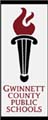 Did your plans you include the following?Models (Concrete—Semi-Concrete—Semi-Abstract—Abstract)Problems/SituationsQuestionsAKS:AKS 34:  Compare one unit to another within a single system of capacity measurement and record measurement equivalents in a two column table, including l, ml, pt, qt, galAKS 35: compare one unit to another within a single system of weight measurement and record measurement equivalents in a two-column table including g, kg, lb, ozAKS 36:  solve word problems by applying the four operations to problems involving whole number, decimal and fractional distances, intervals of time, liquid volumes, masses of objects, and money.AKS 39:  Create a line plot to display a data set of measurements.Vertical Alignment:Standards for Mathematical Practice: Make sense of problems and persevere in solving them.Reason abstractly and quantitatively.Construct viable arguments and critique the reasoning of others.Model with mathematics.Use appropriate tools strategically.Attend to precision.Materials:“Pigs in the Pantry”Chart paperRecipesCooking materials:  measuring cups, balances, spoons, measuring bowls, ingredients needed for Selected recipes, and serving utensilsAccess to websites or circulars of local grocery storesGraphic Organizer Vocabulary:Add, capacity, compare, cup, customary system, difference, divide, equal, equivalent fractions, fraction, gallon, multiply, ounce, pound, quart, sum, and total Essential Question: How do we use the four operations to solve problems involving different measurements in the real world?Activating Strategy:Day 1:Read the book, “Pigs in the Pantry” by Amy Axelrod.  As the students listen to the story, they make a word web of measurement vocabulary heard throughout the book.Day 2:Give each team 3 Weight game cards and have them solve.Instructional Activity:Day 1:Teacher should ask the students what type of measurement vocabulary words they heard throughout the book. Discuss how measurement is used in real world scenarios.Pass out the recipes to each team and have students determine how much of each ingredient is needed to feed the entire class (the recipes can be differentiated based on students’ abilities).   Suggested Recipes: Trail Mix (snack)Dip (appetizer)Pasta salad (appetizer)Banana pudding (dessert)No bake oatmeal cookies (dessert)Punch (drink)Students need to access either local grocery store websites or local circulars to research the cost of ingredients.  They then need to create a budget for their items. The teacher needs to make the decision of how the ingredients will be provided the next day (teacher provided or parent provided).Day 2:Review the vocabulary from Day 1 and add any new vocabulary to the class list.Students will first need to determine how much time will be needed to complete their recipe.  They will need to write the time at which they begin the recipe.  When they finish, they will need to find the elapsed time.Pass out the needed ingredients for each team.  If a recipe calls for chopping or cutting, the teacher might want to either have parents or the teacher do this before the activity begins.Students will need to create their dish for the class.When all students have finished creating their dishes, invite the class to taste the product from each group.  Expanding the experienceAnswer the following question on chart paper:If you team decides to create enough food for two classes, how much of each ingredient will you need?  Please explain in words and with an illustration on how you will determine the ingredients needed for two classes.  Extending the experienceHave the students create a cookbook of an entire meal.  They need to include the budget for each recipe, the ingredients and measurements, as well as the time needed to create each recipe. Summarizing:Day 1:Create a class line plot of the total budget needed for each recipe.  Discuss and trends or observations.Day 2:Complete graphic organizer individually and discuss with your team.